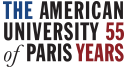 THE AMERICAN UNIVERSITY OF PARISCOURSE DESCRIPTION: STUDENT LEARNING OUTCOMES:GLACC:   [please remove this section if the course does not fulfill any GLACC requirement. The Global Liberal Arts Core Curriculum (GLACC) degree requirements include the following categories of courses:Integrative Inquiry (coded CCI) Experiential learning (coded CCX) Research, Interpretation, and Writing (coded CCE)Digital Literacy and Communication (coded CCD)Disciplinary Research Methods and Writing (coded CCR)Quantitative Reasoning (coded CCM)Experimental Reasoning Course with Lab (coded CCS)Expression Française (coded FR) AUP Capstone (coded CCC)   ]This course can be used to fulfill the _______________________ requirement and as such has the following learning outcomes (Learning Outcomes for GLACC components are defined on the AUP GLACC Website):____________TEXTBOOKS: [please make sure you have specified your textbook on the faculty portal. The text will have been automatically added to your online syllabus]REQUIRED:RECOMMENDED:ATTENDANCE:GRADING:OUTLINE:BIBLIOGRAPHY:CLASS SCHEDULE:Please enter your course schedule with a guide to “Topics” or “Readings” of each session and/or week. https://www.aup.edu/academics/undergraduate/global-liberal-arts-core-curriculumSeptemberWeek I – 23rd – 25th Week II – 28th  – 2nd   September 30th – last day to drop/add courses onlineOctoberWeek III – 5th – 9thWeek IV –12th – 16thWeek V – 19th – 23rdWeek VI – 26th – 30th October 28th,   Mid-semesterNovemberWeek VII – 2nd – 6thWeek VIII – 9th- 13th                            November 11th to 13t, fall break (no classes)Week IX – 16th- 20th      November 16th, Mid-semester grades dueWeek X – 23rd – 27th  November 27th,  last day to withdraw from a courselast day to choose credit/no credit optionWeek XI - 30th – 4thDecemberWeek XII – 7th – 11th December 11th, last day of classes,December 12th - 15th, reading days                                   December 16th – 22th, Final Exam                      			         January 4nd, all grades dueCOURSE TITLE:              COURSE NO:PREREQUISITES:SEMESTER:                   Fall 2020PROFESSOR:CREDITS:4CLASS SCHEDULE:ROOM NO:OFFICE HOURS:OFFICE NUMBER:OFFICE TEL EXT:PERIOD (S):CONTACT:  ATTENDANCE POLICY:Students studying at The American University of Paris are expected to attend ALL scheduled classes, and in case of absence, should contact their professors to explain the situation.  It is the student’s responsibility to be aware of any specific attendance policy that a faculty member might have set in the course syllabus.  The French Department, for example, has its own attendance policy, and students are responsible for compliance.  Academic Affairs will excuse an absence for students’ participation in study trips related to their courses.   Covid-19 temporary amendments:  Students studying at The American University of Paris are STILL EXPECTED TO ATTEND ALL scheduled classes. Due to the Covid-19 pandemic, students will have the option of attending classes remotely when special circumstances apply. For example when students are placed under quarantine by the French authorities or by their doctor, or when students present symptoms of Covid-19 and are directed, by their doctor or the AUP Health Office, to remain home. It is still the student’s responsibility to be aware of any specific attendance policy that their professor might have set in the course syllabus. In particular, Students attending remotely from distant Time Zones should check with their professors about the specific attendance policy for remote learners.  Attendance at all exams is mandatory. In all cases of missed course meetings, the responsibility for communication with the professor, and  for arranging to make up missed work, rests solely with the student. Whether an absence is excused or not is ALWAYS up to the discretion of the professor or the department. Unexcused absences can result in a low or failing participation grade. In the case of excessive absences, it is up to the professor or the department to decide if the student will receive an “F” for the course.  An instructor may also recommend that a student withdraw, if absences have made it impossible to continue in the course at a satisfactory level. Students must be mindful of this policy when making their travel arrangements, and especially during the Drop/Add and Exam Periods. ENGLISH LANGUAGE PROFICIENCY STATEMENT: As an Anglophone university, The American University of Paris is strongly committed to effective English language mastery at the undergraduate level.  Most courses require scholarly research and formal written and oral presentations in English, and AUP students are expected to strive to achieve excellence in these domains as part of their course work.  To that end, professors include English proficiency among the criteria in student evaluation, often referring students to the university Writing Lab where they may obtain help on specific academic assignments.  Proficiency in English is monitored at various points throughout the student's academic career, most notably during the admissions and advising processes, while the student is completing general education requirements, and during the accomplishment of degree program courses and senior theses.